Istituto Comprensivo Statale “Alto Casertano” Roccamonfina (CE)Istruzione del primo ciclo nei comuni diROCCAMONFINA-ROCCAD’EVANDRO-CONCA DELLA CAMPANIA-GALLUCCIO-SAN PIETRO INFINE-TORA E PICCILLI Via S. Lucia,10 - 81035- ROCCAMONFINA (CE) - Tel. 0823/677280ceic8be00b@istruzione.it ceic8be00b@pec.istruzione.it http://www.icaltocasertano.it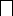 Codice meccanografico CEIC8BE00B Codice Fiscale 95022400618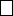 DOMANDA DI ISCRIZIONE ALLA SCUOLA DELL’INFANZIAAl Dirigente scolastico del 	(denominazione dell’istituzione scolastica)_l_ sottoscritt_	in qualità di □ padre □ madre □ tutore(cognome e nome)CHIEDEl’iscrizione del    bambin_  	(cognome e nome)alla scuola dell’Infanzia per l’a.s. 2022/23 nel plesso di:□BIVIO MORTOLA □ CAMPOLONGO	□MARSELLA	□ S.PIETRO INFINE	□ ROCCAMONFINA CENTRO□GALLUCCIO	□ CONCA DELLA CAMPANIA	□ROCCAMONFINA GALLOchiede di avvalersi,sulla base del piano triennale dell’offerta formativa della scuola e delle risorse disponibili, del seguente orario:orario ordinario delle attività educative per 40 ore settimanali oppureorario ridotto delle attività educative con svolgimento nella fascia del mattino per 25 ore settimanalioppureorario prolungato delle attività educative fino a 50 ore alla settimanachiede altresì di avvalersi:□dell’anticipo (per i nati entro il 30 aprile 2023) subordinatamente alla disponibilità di posti e alla precedenza dei nati checompiono tre anni entro il 31 dicembre 2022.In base alle norme sullo snellimento dell’attività amministrativa, consapevole delle responsabilità cui va incontro in caso di dichiarazione non corrispondente al vero,dichiara che_l_ bambin_  	(cognome e nome)	(codice fiscale)è nat_ a	il  	è cittadino italiano □ altro □ (indicare nazionalità) 	è residente a	(prov. )  	Via/piazza	n.	tel.	email:  	la propria famiglia convivente è composta, oltre al bambino, da:(informazioni da fornire qualora ritenute funzionali per l’organizzazione dei servizi)1.  	2.  	3.  	4.  	5.  	(cognome e nome)	(luogo e data di nascita)	(grado di parentela)Firma di autocertificazione*  	(Legge127 del 1997, d.P.R. 445 del 2000) da sottoscrivere al momento della presentazione della domanda alla scuola* Alla luce delle disposizioni del codice civile in materia di filiazione, la richiesta di iscrizione, rientrando nella responsabilità genitoriale, deve essere sempre condivisa dai genitori. Qualora la domanda sia firmata da un solo genitore, si intende che la scelta dell’istituzione scolastica sia stata condivisa.Il sottoscritto, presa visione dell’informativa resa dalla scuola ai sensi dell’articolo 13 del Regolamento (UE) 2016/679 del Parlamento europeo e   del Consiglio del 27 aprile 2016 relativo alla protezione delle persone fisiche con riguardo al trattamento dei dati personali, nonché alla libera circolazione di tali dati, dichiara di essere consapevole che la scuola presso la quale il bambino risulta iscritto può utilizzare i dati contenuti nella presente autocertificazione esclusivamente nell’ambito e per i fini istituzionali propri della Pubblica Amministrazione (decreto legislativo 30.6.2003, n. 196 e successive modificazioni, Regolamento (UE) 2016/679).Data	Presa visione *N.B. I dati rilasciati sono utilizzati dalla scuola nel rispetto delle norme sulla privacy, di cui al Regolamento definito con Decreto Ministeriale 7 dicembre 2006,n. 305Modello scheda BModulo per l’esercizio del diritto di scegliere se avvalersi o non avvalersi dell’insegnamento della religione cattolicaAlunno  	Premesso che lo Stato assicura l’insegnamento della religione cattolica nelle scuole di ogni ordine e grado in conformità all’Accordo che apporta modifiche al Concordato Lateranense (art. 9.2), il presente modulo costituisce richiesta dell’autorità scolastica in ordine all’esercizio del diritto di scegliere se avvalersi o non avvalersi dell’insegnamento della religione cattolica.La scelta operata all’atto dell’iscrizione ha effetto per l’intero anno scolastico cui si riferisce e per i successivi anni di corso in cui sia prevista l’iscrizione d’ufficio, compresi quindi gli istituti comprensivi, fermo restando, anche nelle modalità di applicazione, il diritto di scegliere ogni anno se avvalersi o non avvalersi dell’insegnamento della religione cattolica.Scelta di avvalersi dell’insegnamento della religione cattolica	Scelta di non avvalersi dell’insegnamento della religione cattolica	DataFirma*   	*Studente della scuola secondaria di secondo grado ovvero genitori/chi esercita la responsabilità genitoriale/tutore/affidatario, per gli allievi delle scuole dell’infanzia, primarie e secondarie di I grado (se minorenni).Alla luce delle disposizioni del codice civile in materia di filiazione, la scelta, rientrando nella responsabilità genitoriale, deve essere sempre condivisa dai genitori. Qualora la domanda sia firmata da un solo genitore, si intende che la scelta sia stata comunque condivisa.Data  	Scuola	Classe	Sezione  	Art. 9.2 dell’Accordo, con protocollo addizionale, tra la Repubblica Italiana e la Santa Sede firmato il 18 febbraio 1984, ratificato con la legge 25 marzo 1985, n. 121, che apporta modificazioni al Concordato Lateranense dell’11 febbraio 1929:“La Repubblica Italiana, riconoscendo il valore della cultura religiosa e tenendo conto che i principi del cattolicesimo fanno parte del patrimonio storico del popolo italiano, continuerà ad assicurare, nel quadro delle finalità della scuola, l’insegnamento della religione cattolica nelle scuole pubbliche non universitarie di ogni ordine e grado.Nel rispetto della libertà di coscienza e della responsabilità educativa dei genitori, è garantito a ciascuno il diritto di scegliere se avvalersi o non avvalersi di detto insegnamento.All’atto dell’iscrizione gli studenti o i loro genitori eserciteranno tale diritto, su richiesta dell’autorità scolastica, senza che la loro scelta possa dar luogo ad alcuna forma di discriminazione”.N.B. I dati rilasciati sono utilizzati dalla scuola nel rispetto delle norme sulla privacy, di cui al Regolamento definito con Decreto Ministeriale 7 dicembre 2006,n. 305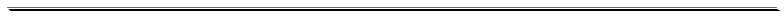 Modello scheda CModulo integrativo per le scelte degli alunni che non si avvalgono dell’insegnamento della religione cattolicaAlunno  	La scelta operata ha effetto per l’intero anno scolastico cui si riferisce.ATTIVITÀ DIDATTICHE E FORMATIVE	□ATTIVITÀ DI STUDIO E/O DI RICERCA INDIVIDUALI CON ASSISTENZA DI PERSONALE DOCENTE	□LIBERA ATTIVITÀ DI STUDIO E/O DI RICERCA INDIVIDUALI SENZA ASSISTENZA DI PERSONALE DOCENTE (solo per gli studenti degli istituti di istruzione secondaria di secondo grado)	□NON FREQUENZA DELLA SCUOLA NELLE ORE DI INSEGNAMENTO DELLA RELIGIONE CATTOLICA	□(La scelta si esercita contrassegnando la voce che interessa)Firma: 	StudenteControfirma del genitore o di chi esercita la potestà dell’alunno minorenne frequentante un istituto di istruzione secondaria di II grado che abbia effettuato la scelta di cui al punto D), a cui successivamente saranno chieste puntuali indicazioni per iscritto in ordine alla modalità di uscita dell’alunno dalla scuola, secondo quanto stabilito con la c.m. n. 9 del 18 gennaio 1991.Alla luce delle disposizioni del codice civile in materia di filiazione, la scelta, rientrando nella responsabilità genitoriale, deve essere sempre condivisa dai genitori. Qualora sia firmata da un solo genitore, si intende che la scelta sia stata comunque condivisa.Data  	N.B. I dati rilasciati sono utilizzati dalla scuola nel rispetto delle norme sulla privacy, previste dal d. lgs. 196 d.lgs. 2003 e successive modificazioni e dal Regolamento (UE) 2016/679 del Parlamento europeo e del Consiglio.PATTO EDUCATIVO DI CORRESPONSABILITÀ(Art. 3 - DPR 235 del 21/11/ 2007)Il genitore/affidatario 	dell’alunno  	classe	scuola 	comune 	e il Dirigente Scolastico, prof.ssa Reginia Assunta Di Zazzo,visto l’art. 3 del DPR 235/2007;visto la Nota prot. 3602/PO del 31/7/2008 del Ministero dell’Istruzione;preso atto che:la formazione e l’educazione sono processi complessi e continui che richiedono la cooperazione, oltre che dell’ alunno, della scuola, della famiglia e dell’intera comunità scolastica;la scuola non è soltanto il luogo in cui si realizza l’apprendimento, ma una comunità organizzata dotata di risorse umane, materiali e immateriali, tempi, organismi ecc che necessitano di interventi complessi di gestione, ottimizzazione, conservazione, partecipazione e rispetto dei regolamenti;la scuola è il luogo di promozione e di educazione mediante lo studio, l’acquisizione delle conoscenze e lo sviluppo della coscienza civile;la scuola è una comunità di dialogo, di ricerca, di esperienza sociale, informata ai valori democratici e volta alla crescita della persona in tutte le sue dimensioni;in essa ognuno, con pari dignità e nella diversità dei ruoli, opera per garantire la formazione alla cittadinanza, alla realizzazione del diritto allo studio e lo sviluppo delle potenzialità di ciascuno (art. 1- commi 1 e 2 DPR 249/98);visto lo Statuto delle studentesse e degli studenti;sottoscrivono il Patto educativo di corresponsabilitàfinalizzato a definire in maniera puntuale e condivisa diritti e doveri nel rapporto tra istituzione scolastica autonoma, famiglie e studenti.Il rispetto di tale Patto costituisce la condizione indispensabile per costruire un rapporto di fiducia reciproca, per potenziare le finalità dell’Offerta Formativa e per guidare gli studenti al successo scolastico.I docenti si impegnano aconoscere il Regolamento di Istitutorispettare, nella dinamica insegnamento/apprendimento, le modalità, i tempi, e i ritmi propri di ciascuna persona intesa nella sua irripetibilità, singolarità e unicità;rispettare la vita culturale e religiosa degli studenti all’interno di un ambiente educativo di apprendimento sereno e partecipativo;garantire il rispetto della privacy e della tutela dei dati personali dell’alunno e delle famigliesostenere un rapporto di relazione aperto al dialogo e alla collaborazione;promuovere la formazione di una maturità orientativa in grado di porre lo studente nelle condizioni di operare scelte autonome e responsabili;sviluppare la propria azione didattica nel più scrupoloso rispetto dei contenuti del P.O.F. dell’Istituto;favorire un rapporto costruttivo tra scuola e famiglia attraverso un atteggiamento di dialogo e di collaborazione educative finalizzata a favorire il pieno sviluppo del soggetto educando.I genitori si impegnano aconoscere l’Offerta Formativa della scuola e partecipare al dialogo educativo, collaborando con i docenti;conoscere e rispettare il Regolamento di Istituto sostenere e controllare i propri figli nel rispetto degli impegni scolastici;essere disponibili ad assicurare la frequenza alle attività extracurriculari;informare la scuola di eventuali problematiche che possono avere ripercussioni nell’andamento scolastico dello studente;vigilare sulla costante frequenza;giustificare tempestivamente le assenze il giorno del rientro;rispettare e/o vigilare sulla puntualità di ingresso e uscita dalla scuola, imitando le uscite anticipate a casi eccezionali;vigilare sull’adeguatezza dell’aspetto e dell’abbigliamento dei propri figli in relazione al contesto scolastico;vietare al proprio figlio l’uso in classe di telefoni cellulari e/o altri dispositivi elettronici o audiovisivi sapendo che la violazione di tale disposizione comporterà il ritiro temporaneo del cellulare, se usato durante le ore di lezione, e/o il deferimento alle autorità competenti nel caso in cui lo studente utilizzasse dispositivi per riprese non autorizzate e comunque lesive dell’immagine della scuola, della dignità e della Privacy degli operatori scolastici;intervenire tempestivamente e collaborare con l’ufficio di Presidenza e con il Consiglio di classe nei casi di scarso profitto e/o indisciplina;tenersi costantemente informati sull’andamento didattico e disciplinare dei propri figli rimborsare alla scuola eventualidanni di cui venga accertata la responsabilità del proprio figlio, secondo quanto disposto dal Regolamento d’Istituto.L’alunno si impegna aprendere coscienza dei personali diritti e doveri;rispettare il personale scolastico,i compagni, gli ambienti e le attrezzature scolastiche, assumendo comportamenti corretti ed adeguati;rispettare le diversità personali, culturali, religiose e la sensibilità altrui;presentarsi con puntualità alle lezioni secondo l’orario previsto;spegnere i telefoni cellulari e gli altri dispositivi elettronici durante le ore di lezione;seguire con attenzione quanto viene insegnato e intervenire in modo pertinente, contribuendo ad arricchire le lezioni con le proprie conoscenze ed esperienze;garantire un aspetto, un abbigliamento ed un linguaggio consono all’ambiente scolastico in cui si vive e si opera;evitare di provocare danni a cose, persone, suppellettili e al patrimonio della scuola, consapevoli delle sanzioni disciplinari ed economiche previste dal Regolamento d’Istituto;impegnarsi a mostrare ai genitori gli avvisi e le comunicazioni dei docenti e dell’Istituto;svolgere con regolarità e puntualità il lavoro assegnato a scuola e/o a casa.Il genitore, presa visione delle regole che la scuola ritiene fondamentali per una corretta convivenza civile, condividendone gli obiettivi e gli impegni,sottoscriveinsieme con il Dirigente scolastico,	il presente Patto Educativo di Corresponsabilità, copia del quale è parte integrante del Regolamento d’Istituto e del verbale del Consiglio d’Istituto.Roccamonfina, lì………………………………I genitori	Il Dirigente scolasticoprof.ssa Reginia Assunta DI ZAZZOIstituto Comprensivo Statale “Alto Casertano” Roccamonfina (CE)Consenso ex art. 23 D.Lgs n. 196/03 per il trattamento dei dati personali degli alunni e delle loro famiglieIl/la sottoscritto/a	. acquisite le informazioni fornite dal titolare del trattamento ai sensi dell’art. 13 del D.Lgs n.196/03 e consapevole, in particolare, che il trattamento potrebbe riguardare i dati "sensibili" di cui all'art.4 comma 1 lett. d) del D.lgs.196/2003, vale a dire i dati "idonei a rivelare l'origine razziale ed etnica, le convinzioni religiose, filosofiche o di altro genere, le opinioni politiche, l'adesione a partiti, sindacati, associazioni od organizzazioni a carattere religioso, filosofico, politico o sindacale, nonché i dati personali idonei a rivelare lo stato di salute e la vita sessuale":esprime il proprio consenso per l’effettuazione e l’eventuale utilizzo, nell’ambito delle attività scolastiche, di:Le presenti autorizzazioni, se non modificate a domanda ed in forma scritta hanno effetto per l'intero corso di Scuola.(Genitore o chi esercita la potestà)Data 	Foto e/o filmati inerenti l’attività didattica: da consegnare alle famiglie quale documentazione del percorso formativo o da utilizzare all'internodell'amministrazione scolastica per iniziative di aggiornamento o di progettazione didattica compresa pubblicazione sul sito web della scuola.SINORiprese con videocamera da parte dei genitori, effettuate in occasione di momenti socializzanti quali feste di Natale, feste di fine anno, carnevale ecc....SINORiprese con videocamera da parte del personale della scuola per la documentazione delle attività didattiche da utilizzare all’internodell’amministrazione scolastica per l’aggiornamento del personale docente o laprogettazione dell’attività didatticaSINOpresta il suo consenso per la comunicazione dei dati ad agenzie di viaggio estrutture ricettive (nei limiti di quanto strettamente necessario all’organizzazione di gite scolastiche, viaggi d’istruzione e campi scuola):SINOpresta il suo consenso per la comunicazione dei dati a ditte fornitrici di altri servizi (nei limiti di quanto strettamente necessario all’adempimento delle prestazioni oggetto dei contratti, quali ad esempio l’organizzazione di servizi di mensa):SINOpresta il suo consenso per la comunicazione dei dati ad imprese esercenti servizi di assicurazione (nei limiti di quanto strettamente necessario alla stipula di polizze in materia di infortuni e di responsabilità civile):SINO